Pozvání na besedus paní Mgr. Bc. Danou VašákovouROK NA KUBĚV kostele v Tavíkovicích v pátek 7. 12. 2018 v 16 hod.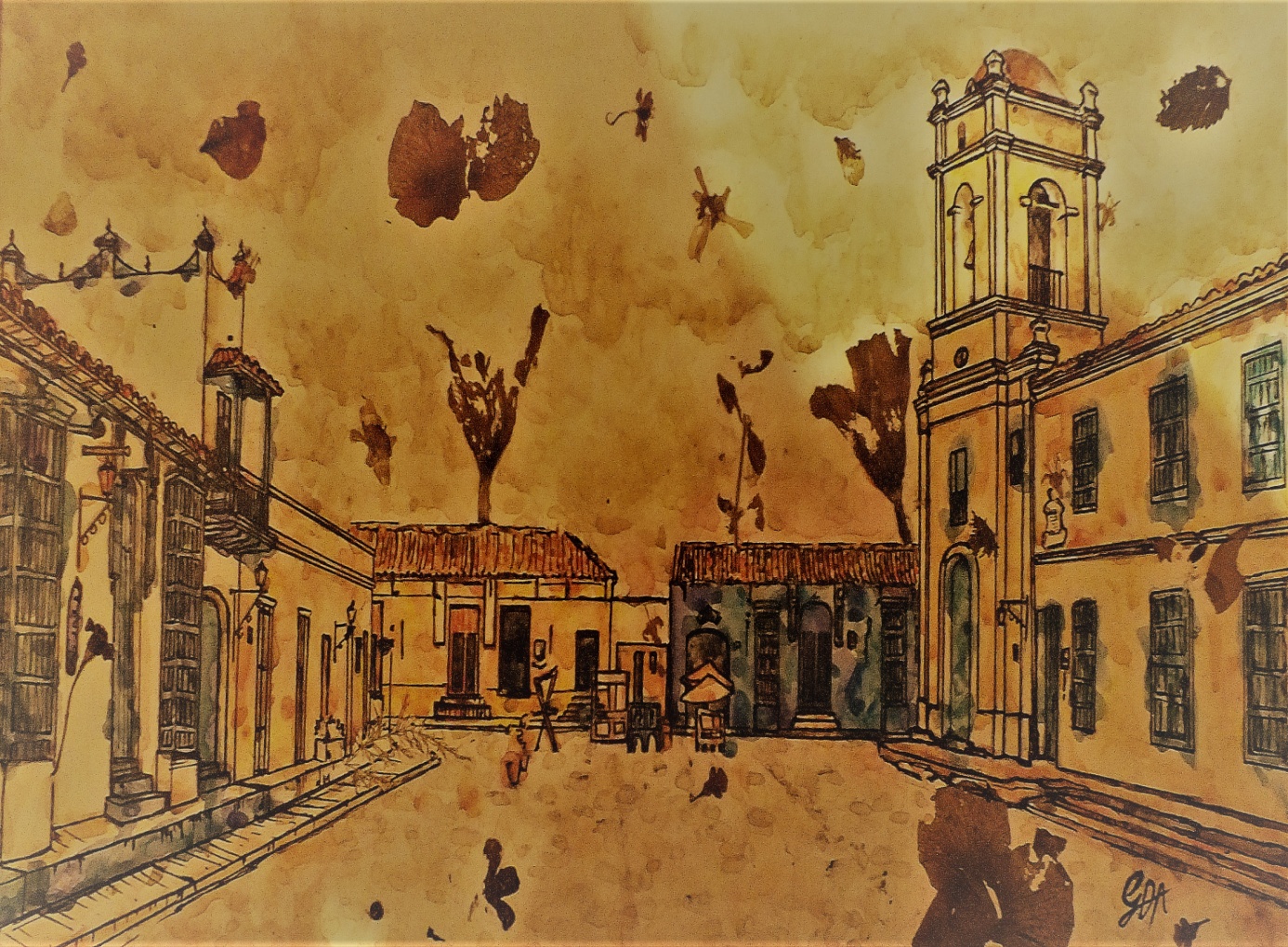 Osobní svědectví o zemi, kterou známe jako krajinu krásných písčitých pláží, očima učitelky Dany Vašákové, která strávila rok jako „Kubánec mezi Kubánci.“